Акт проведения проверки организации питания общественной комиссией в МАОУ «СОШ №10» (главный корпус)Комиссия в составе: Председатель – Алексеева Л.А., заместитель директораЧлены комиссии: заместитель директора по УР – Лущик О.А.,                              фельдшер – Кужлева С.С.,                              ответственный за льготное питание в школе Отинова Е.А                              учитель биологии – Арапова С.В.Включить в состав общественной комиссии представителей от родительской общественности – Истомину Е.Я, Фатыхову Ю.М.Провела 15.11.2023 года проверку организации питания учащихся в столовой главного корпуса МАОУ «СОШ №10». Результаты проверки общественной комиссией по главному корпусу представлены в таблице:  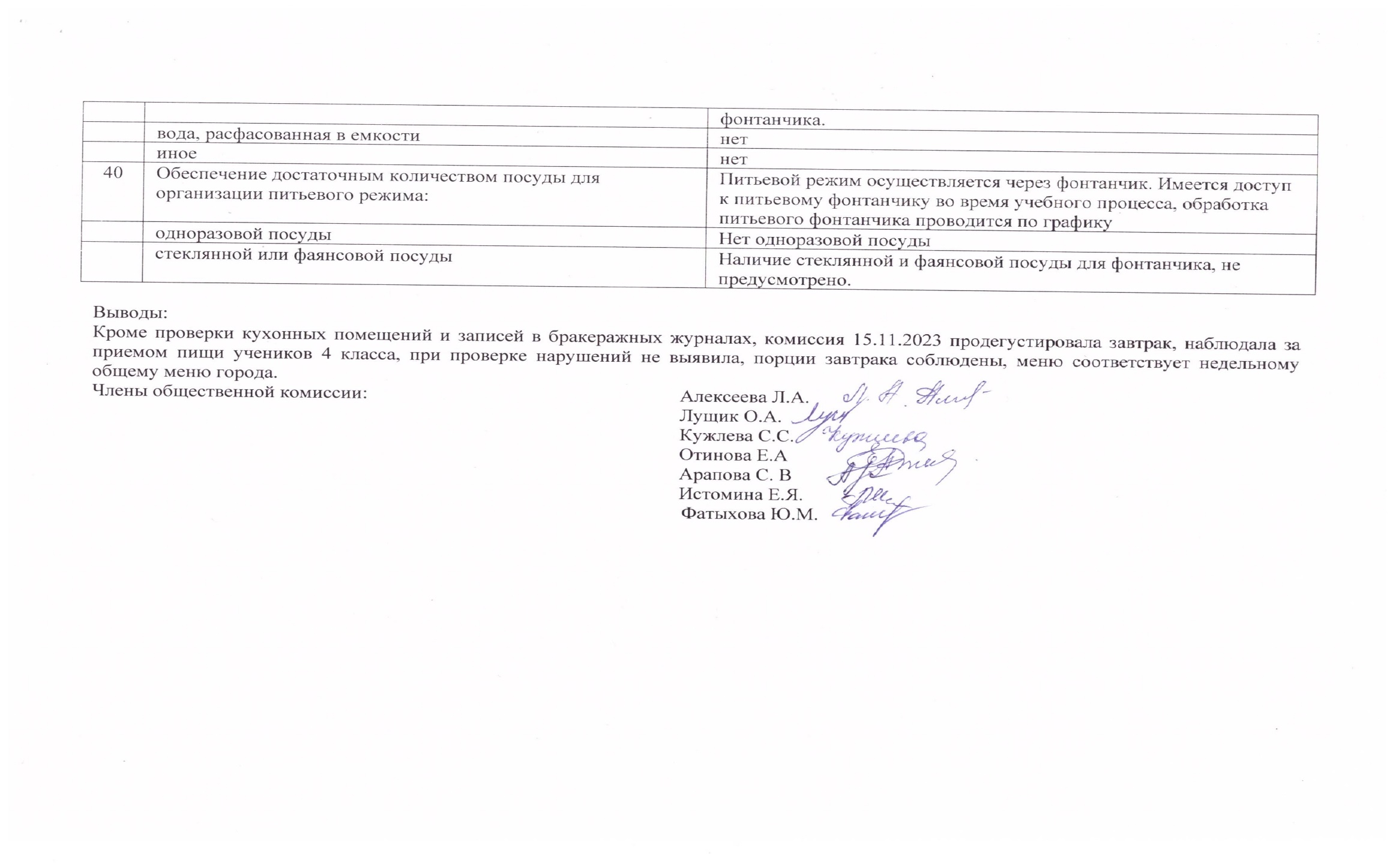 N п/пПозицииОтметка по итогам проверки1Ежедневное ведение бракеражного журнала пищевых продуктов и продовольственного сырьяБракеражный журнал имеется, заполняется ежедневно2Наличие сопроводительных документов на поступающие продукты питания: маркировка, накладная с указанием даты выработки, срока реализации,документы, удостоверяющие безопасность качества продуктов (декларация, сертификат или свидетельство гос. регистрации)*сопроводительные документы хранятся до полной реализации продуктовСопроводительные документы оформлены надлежащим образом, хранятся до полной реализации продуктов.3Наличие в договорах на поставку продуктов питания условий транспортировки, хранения, требования к качеству поставляемых продуктовДанный пункт в ходе данной проверки не проверялся4Соблюдение сроков реализации скоропортящихся продуктов по журналу бракеража пищевых продуктов и продовольственного сырья. Наличие отметки о полной реализации продукта до конечного срока реализацииСоблюдается. Имеются отметки о полной реализации продукции до конечного срока реализации.5Соблюдение условий хранения скоропортящихся продуктов в соответствии с требованиями сопроводительных документов, маркировкиУсловия соблюдаются6Ежедневное ведение журнала контроля температурного режима холодильного оборудования.Наличие в складском помещении термометра и гигрометра.Соответствие показаний термометров записям в соответствующем журналеЕжедневно осуществляется:- ведение журнала контроля температурного режима холодильного оборудования;- показания термометров указываются в соответствующем журнале.Показания термометров соответствуют записям в журнале.7Хранение сыпучих продуктов и овощей в таре на стеллажах на расстоянии не менее 15 см от полаХранение сыпучих продуктов и овощей на подтоварниках высотой не менее 15 см от пола8Столовая обеспечена фаянсовой, фарфоровой или стеклянной столовой посудой без сколов и трещинПосуда имеется. Сколов и трещин не обнаружено9Пищевые отходы собирают в промаркированные емкости с крышками, которые очищаются при их заполнении не более чем на 2/3Да. Емкости для сбора пищевых отходов имеют крышки.10Кухня и подсобные помещения содержатся в порядке и чистотеДа. Санитарное состояние помещений пищеблока в удовлетворительном состоянии, соответствует нормам  СанПин 2.3/2.4.3590-2011Фактический рацион соответствует примерному 10-дневному меню, согласованному с Управлением Роспотребнадзора по Пермскому краюФактическое меню соответствует примерному 10-дневному меню, 15.11.2023 - восьмой день по меню12Осуществляется контроль правильности закладки продуктов, что подтверждается записями в соответствующем журналеКонтроль правильности закладки продуктов осуществляется поваром-бригадиром. Закладку осуществляют в строгом соответствии с технологическими картами Сборника технологических нормативов, рецептур блюд и кулинарных изделий.13Ежедневно ведется бракеражный журнал результатов оценки готовых блюд: выдача готовой пищи допускается только после снятия пробы, срок реализации готового блюда после снятия пробы не более 2 ч., осуществляется контроль выхода порционных блюдБракеражный журнал ведется ежедневно, выдача готовой пищи допускается только после снятия пробы, осуществляется контроль выхода порционных блюд.14В рационе отсутствуют продукты, запрещенные в детском питании:карамель, газированные напитки, непакетированные соки, салаты с майонезом, кондитерские изделия с кремомОтсутствуют15Обеспечение свободного доступа к питьевой воде в течение всего учебного дня. Наличие документов, подтверждающих качество и безопасность бутилированной воды/воды из питьевых фонтанчиковПитьевой режим организован. Имеется доступ к питьевому фонтанчику во время учебного процесса, обработка питьевого фонтанчика проводится по графику 16Наличие промаркированных подносов для чистой и использованной посудыДа. Имеется 17Наличие внутренней отделки помещений пищеблока (полы, стены, потолки), допускающей проведение уборки влажным способом с применением дезинфицирующих средствВнутренняя отделка помещений пищеблока (полы, стены, потолки), допускает проведение уборки влажным способом с применением дезинфицирующих средств18Наличие маркировки на производственном инвентаре, оборудовании пищеблока В ходе проверки  не проверяли данный пункт19Использование инвентаря, оборудования на пищеблоке в соответствии с маркировкойДа20Использование деформированной кухонной и столовой посуды, с отбитыми краями, трещинами, сколами, с поврежденной эмалью; столовые приборы из алюминия; разделочные доски из пластмассы и прессованной фанеры; разделочные доски и мелкий деревянный инвентарь с трещинами и механическими повреждениями Не выявлено использование  посуды с повреждениями 21Соблюдение правил мытья кухонной посудыСоблюдаются. Имеются инструкции  по правилам мытья  кухонной посуды22Соблюдение правил мытья столовой посудыСоблюдаются23Использование моющих, чистящих и дезинфицирующих средств,  в соответствии с инструкциями по их применениюДа24Соответствие фактического рациона питания утвержденному примерному менюДа25Наличие в обеденном зале утвержденного руководителем образовательного учреждения меню, в котором указываются сведения об объемах блюд и названия кулинарных изделийДа. В меню указаны сведения об объемах блюд и названия кулинарных изделий26Организация дополнительного питания обучающихся через буфеты образовательных учреждений, которые предназначены для реализации мучных кондитерских и булочных изделий, пищевых продуктов в потребительской упаковкеБуфета нет27Полнота и своевременность заполнения документации по питанию:журнал бракеража готовой продукциидажурнал бракеража пищевых продуктов и продовольственного сырьядажурнал здоровья сотрудниковдажурнал учета температурного режима холодильного оборудованиядаведомость контроля за рационом питанияда28Наличие актов технической исправности теплового, холодильного оборудования на пищеблокеДа29Наличие во всех холодильных установках контрольных термометровДа30Соблюдение температурного режима хранения скоропортящихся продуктовДа31Наличие в складских помещениях приборов для измерения относительной влажности и температуры воздухаДа32Наличие договора, акта дезинсекционной обработки помещенийДа 33Наличие договора, акта дератизационной обработки помещенийДанный пункт в ходе данной проверки не проверялся34Наличие договора на проведение производственного контроляДа 35Соблюдение условий хранения уборочного инвентаря (наличие отдельного помещения, либо в специально отведенном месте, раздельное хранение уборочного инвентаря для мытья туалетов)Да36Количество перемен, предназначенных для приема пищи детейВ первую смену 4 перемен. Две для начальной школы и две для 5,8,9,10,11 классов. Во вторую смену – 3 перемены. Одна  для начальных классов и две для 6,7 классов.37Продолжительность перемен для приема пищи детейДве перемены по 20 минут для начальных классов. Остальные по 15 минут.38Питьевой режим в организации представлен:стационарные питьевые фонтанчикиПитьевой режим  организован при использовании питьевого фонтанчика.вода, расфасованная в емкостинетиноенет39Обеспечение достаточным количеством посуды для организации питьевого режима:Питьевой режим осуществляется через фонтанчик. Имеется доступ к питьевому фонтанчику во время учебного процесса, обработка питьевого фонтанчика проводится по графикуодноразовой посудыНет одноразовой посудыстеклянной или фаянсовой посудыНаличие стеклянной и фаянсовой посуды для фонтанчика, не предусмотрено.